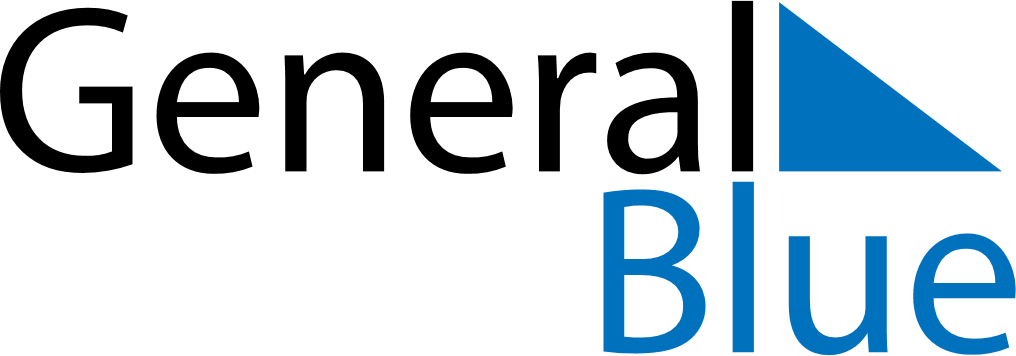 August 2022August 2022August 2022August 2022IrelandIrelandIrelandSundayMondayTuesdayWednesdayThursdayFridayFridaySaturday1234556First Monday in August78910111212131415161718191920212223242526262728293031